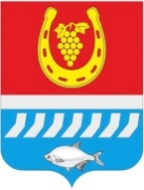 АДМИНИСТРАЦИЯ ЦИМЛЯНСКОГО РАЙОНАПОСТАНОВЛЕНИЕ__.03.2021	                                             № ___		                         г. ЦимлянскС целью оказания содействия в выработке решений по социально-значимым вопросам, привлечения женщин к активному участию в решении проблем защиты семьи, материнства, детства и других вопросов социальной сферы на территории Цимлянского района, Администрация Цимлянского районаПОСТАНОВЛЯЕТ:1. Утвердить положение о Цимлянском местном (районном) отделении Общероссийской общественно-государственной организации «Союз женщин России», согласно приложению № 1.2. Утвердить состав организационного комитета Цимлянского местного (районного) отделения Общероссийской общественно-государственной организации «Союз женщин России», согласно приложению № 2.3.  Контроль за выполнением постановления возложить на заместителя главы Администрации Цимлянского района по социальной сфере Кузину С.Н.Постановление вносит сектор социальной сферы Администрации Цимлянского районаПриложение № 1к постановлению Администрации Цимлянского районаот __.03.2021 № ___Положение
о Цимлянском местном (районном) отделении Общероссийской общественно-государственной организации «Союз женщин России»1. Общие положения	1.1. Цимлянское местное (районное) отделение Общероссийской общественно-государственной организации «Союз женщин России» (далее – Cоюз женщин Цимлянского района) – добровольная, самоуправляемая, независимая общественная организация создана по инициативе женщин, проживающих на территории Цимлянского района, для защиты интересов и достойного положения женщин в обществе, повышения их роли в общественно-политической, экономической, культурной жизни.   	1.2. Cоюз женщин Цимлянского района выступает за социальную справедливость, осуществляет взаимодействие с общественными организациями, организует встречи с главами Администраций поселений,  оказывает консультативную помощь семьям, решает проблемы женщин, поднимает деловые и общественно полезные вопросы.	1.3. Основывает свою деятельность на принципах добровольности, равноправия, самоуправления, гласности и законности. Свободен в определении своей внутренней структуры, целей, форм и методов работы.  2. Цели и задачи	2.1. Основными целями Cоюза женщин Цимлянского района являются:  	- отстаивание интересов женщин, сохранение семей, защита детей, в силу разных причин обречённых на сиротство, обделённых родительской заботой, душевной теплотой;	- создание наиболее благоприятных условий для активного участия женщин в общественных делах;	- гармонизация развития личности и семейных отношений;	- укрепление статуса семьи;	- возрождение национального и духовного самосознания;	- развитие творческих способностей, создание условий для умственного и физического совершенствования жителей района;	 - осуществление иной деятельности в соответствии с задачами Cоюза женщин Цимлянского района.	 2.2. Основными задачами Cоюза женщин Цимлянского района являются:	- активное вовлечение женщин в общественную жизнь Цимлянского района;	- консультационная и моральная помощь многодетным семьям, одиноким матерям, молодым семьям, семьям, попавшим в трудную жизненную ситуацию;	- укрепление семьи, материнства, защита прав ребёнка;	- сохранение национальных традиций населения, проживающего на территории Цимлянского района;	- пропаганда семейных ценностей, здорового образа жизни.4. Права и обязанности	4.1.  Членами Союза женщин Цимлянского района могут быть физические лица — женщины Цимлянского района, достигшие 18 лет, независимо от национальности, образования, социального положения, вероисповедания, партийности, разделяющие цели и задачи Союза женщин Цимлянского района и принимающие участие в его деятельности.	4.2. В соответствии с задачами и функциями своей деятельности Cоюз женщин Цимлянского района имеет право привлекать специалистов для решения жалоб и заявлений, касающихся семей, женщин.	4.3. Cоюз женщин Цимлянского района самостоятельно решает вопросы проведения собраний, конференций, определяет направления и методы работы с учетом местных условий, специфики женского движения в Цимлянском районе.  	4.4. Для осуществления целей и задач в соответствии с действующим законодательством Союз женщин Цимлянского района имеет право:	- свободно распространять информацию о своей деятельности;
 	- проводить собрания;	- представлять и защищать свои права, права и законные интересы своих членов, других женщин Цимлянского района;	- создавать свои структурные подразделения - организации, отделения.
5. Организационное строение	5.1. Cоюз женщин Цимлянского района строится на основе свободного объединения женщин Цимлянского района. 	5.2. Общее собрание Cоюза женщин Цимлянского района созывается по мере необходимости, но не реже 1 раза в полугодие.	5.3. В компетенцию Общего собрания входит осуществление любой деятельности и решение всех вопросов, для осуществления и решения которых создан Cоюз женщин Цимлянского района.	5.4. Количественный состав организационного комитета Cоюза женщин Цимлянского района определяется его Председателем.	5.5. Председатель организационного комитета Союза женщин Цимлянского района: 	- созывает заседания; 	- заключает от имени Союза женщин Цимлянского района договоры и соглашения;	- определяет компетенцию своего заместителя.	5.6. В отсутствии председателя его обязанности выполняет заместитель председателя.6. Источники финансирования	6.1. Деятельность Cоюза женщин Цимлянского района обеспечивается за счет организуемых выставок, ярмарок, концертов, пожертвований, спонсорской помощи. Расходование денежных средств осуществляется самостоятельно.	6.2. Деятельность Cоюза женщин Цимлянского района прекращается по решению Общего собрания.Приложение № 2к постановлению Администрации Цимлянского районаот __.03.2021 № ___СОСТАВорганизационного комитета Цимлянского местного (районного) отделения Общероссийской общественно-государственной организации «Союз женщин России»Управляющий делами                                                                                А.В. КуликО создании Цимлянского местного (районного) отделения Общероссийской общественно-государственной организации «Союз женщин России»  Глава АдминистрацииЦимлянского района         В.В. СветличныйПредседатель:Полякова Татьяна Юрьевна– директор ГКУ РО "Центр занятости населения Цимлянского района".Заместитель председателя:Кучеровская                        – Елена АнатольевнаЗаместитель председателя:Кучеровская                        – Елена Анатольевнаначальник управления социальной защиты населения муниципального образования «Цимлянский район».Секретарь:Бондарева Евгения СергеевнаЧлены:Кузина Светлана Николаевна–-ведущий специалист по связям с политическими партиями, общественными объединениями и национальным отношениям сектора социальной сферы Администрации Цимлянского района».заместитель главы Администрации Цимлянского района по социальной сфере;Бабко Елена Геннадьевна–главный врач муниципального бюджетного учреждения здравоохранения «Центральная районной больница» Цимлянского района; Сосова Татьяна Владимировна–начальник отдела ЗАГС Администрации Цимлянского района;Гладкова Наталья Викторовна–руководитель отдела Клиентской службы (на правах отдела) в Цимлянском районе УПФР в               г. Волгодонске (межрайонная) (по согласованию); Кулягина Ольга Сигизмундовна–глава Администрации Маркинского сельского поселения (по согласованию);Нефедова Ольга Николаевна–заместитель директора МБУ «Центра социального обслуживания граждан пожилого возраста и инвалидов» Цимлянского района (по согласованию);Горшкова Вера Георгиевна–директор МБУК ЦР «Центральный дом культуры» (по согласованию);Арутюнян Наталья Михайловна–ведущий специалист по молодежной политике Администрации Цимлянского района;Сапонова Любовь Алексеевна–директор МБУК ЦР «Центральная межпоселенческая библиотека» (по согласованию);Назарова Раиса Алексеевна–председатель Цимлянской районной общественной организации Ростовской областной организации общероссийской общественной организации    "Всероссийское общество инвалидов";БеловаОксана Владимировна–   ведущий специалист – ответственный секретарь комиссии по делам несовершеннолетних и защите их прав Администрации Цимлянского района.